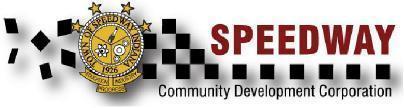 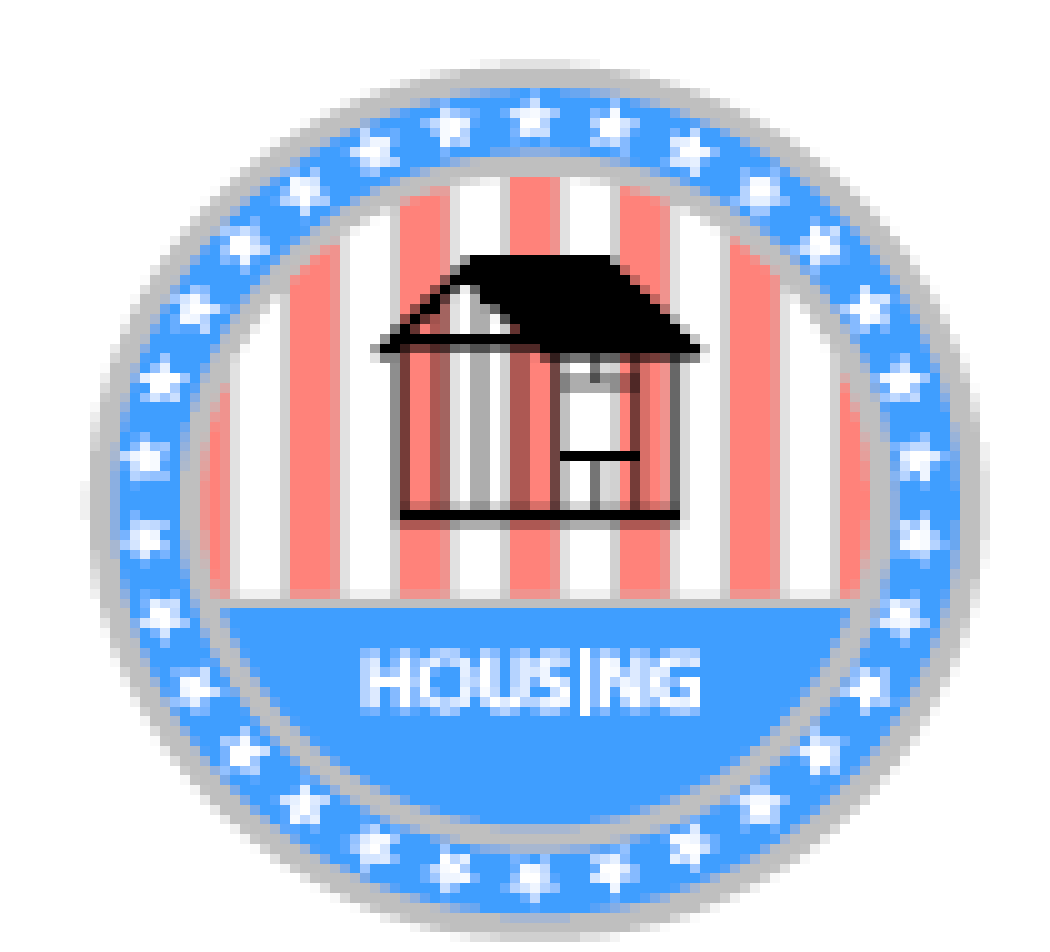 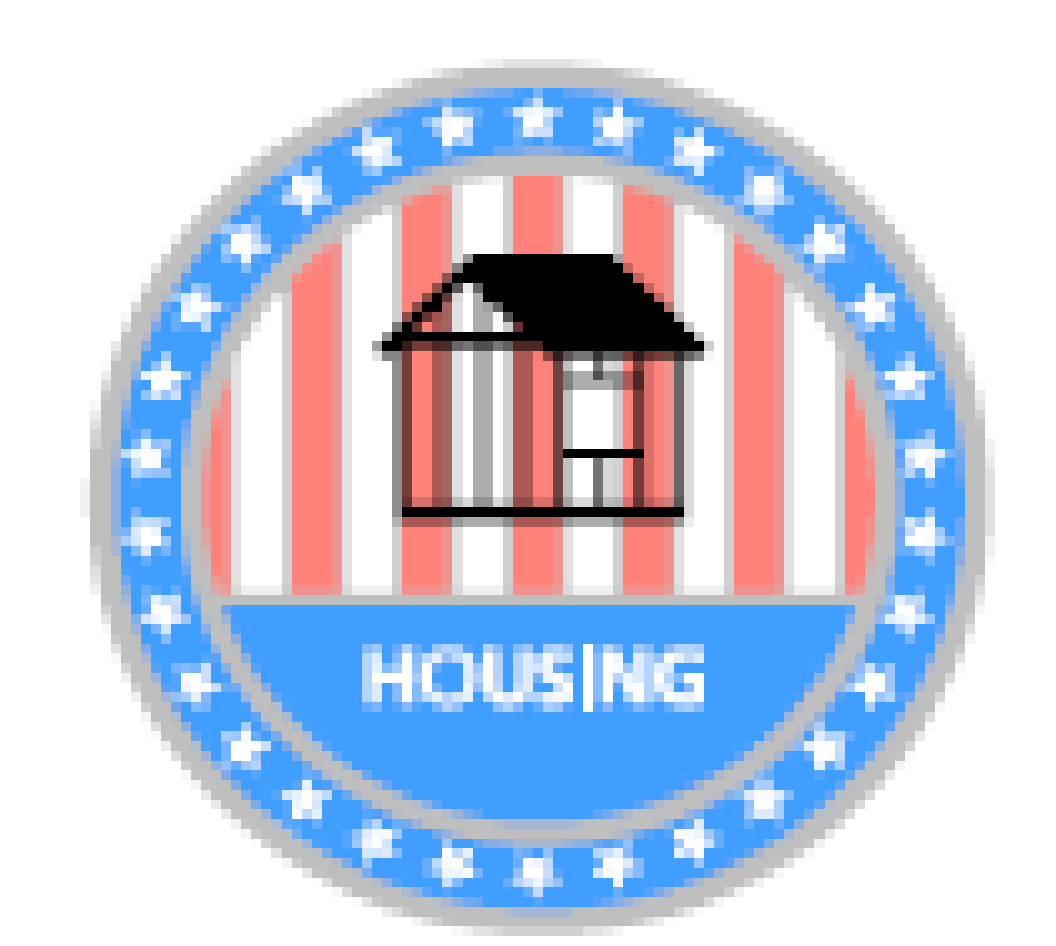 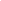 Meeting Minutes	November 17, 2020CDC MinutesCall to Order - 5:00pm; John Reller, Maggie Bishop, Carlos May & Adam Gonzales in attendance. Adam recorded minutes.Approve Minutes - September 15, 2020 meeting minutes approved 4-0Financial Reports - John Reller - Still getting acquainted with reporting, but we have roughly $80,000 in funds			4.     Old BusinessMission Statement Committee - John RellerPresentation of Mission and Vision Statement- Approved 4-0				Vision				The Speedway Community Development Corporation exists to make Speedway, 							Indiana a more desirable place to live, work, and visit. 				Mission				The Speedway Community Development Corporation aims to make Speedway, Indiana 						a more desirable place to live, work and visit by enhancing the physical image of the 						town, supporting economic development efforts and continually seeking opportunities to 						improve quality of life for the Speedway community. Permitting Committee Update - Carlos MayTown will be utilizing a software called Open Counter to improve the permitting process. Rollout is expected in Late February or early March. They are also adding a permit clerk.There was discussion about the minimum project amount to obtain a permit. John is reaching out to John Merritt to begin discussion about increasing it from the current $500 minimum. Lawrence has a nice FAQ page regarding permits that the committee is going to look into as well. High Yield Savings Account Research - John Reller has agreed to take the lead on this project. Tour of Homes - we agreed that this is a SHAC topic and will live with that committee. Rain Gardens on Main St. John Reller gave a report on the Rain Gardens and indicated that he sees three buckets of maintenance issues: Before May 2021, 18-24 month improvements, and long term .Health plants, chipped pavers and dead trees were the largest concerns. This is being added to the CDC priority list. 			5.   New BusinessNew Officer Election Process and Timing- decided to hold on this until January. 2021 CDC Goals/Tactic Brainstorm Take care of Speedway residents affected by COVID 19 Increase community awareness and participation in boards and commissionsCreate inventory of boards and commissions’ objectives and activities- Carlos May indicated that Kelly is already working on this project and that we should hold on this so we don’t duplicate or complicate efforts. Encourage Speedway residents to invest in their homes Permitting process evaluation Down payment assistance program/construction assistance program	Committee agreed that this is a possible area that we could help. John Reller agreed to research this and follow up via email.  Optimize visitor related economic impact Continually strive to improve Speedway town image Gateway project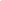 CDC Attendance: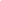                  ___X___ Maggie Bishop     	 ___X___ Adam Gonzales		______David Lang___X___Carlos May	___X___ John Reller	SHAC Attendance:______Vincent Ash	_____Shelby Chaplin		___X___Mike Hitch		        	___X___Charlie Maiers	___X___Chris Manifold		___X___Austin Templin	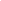 